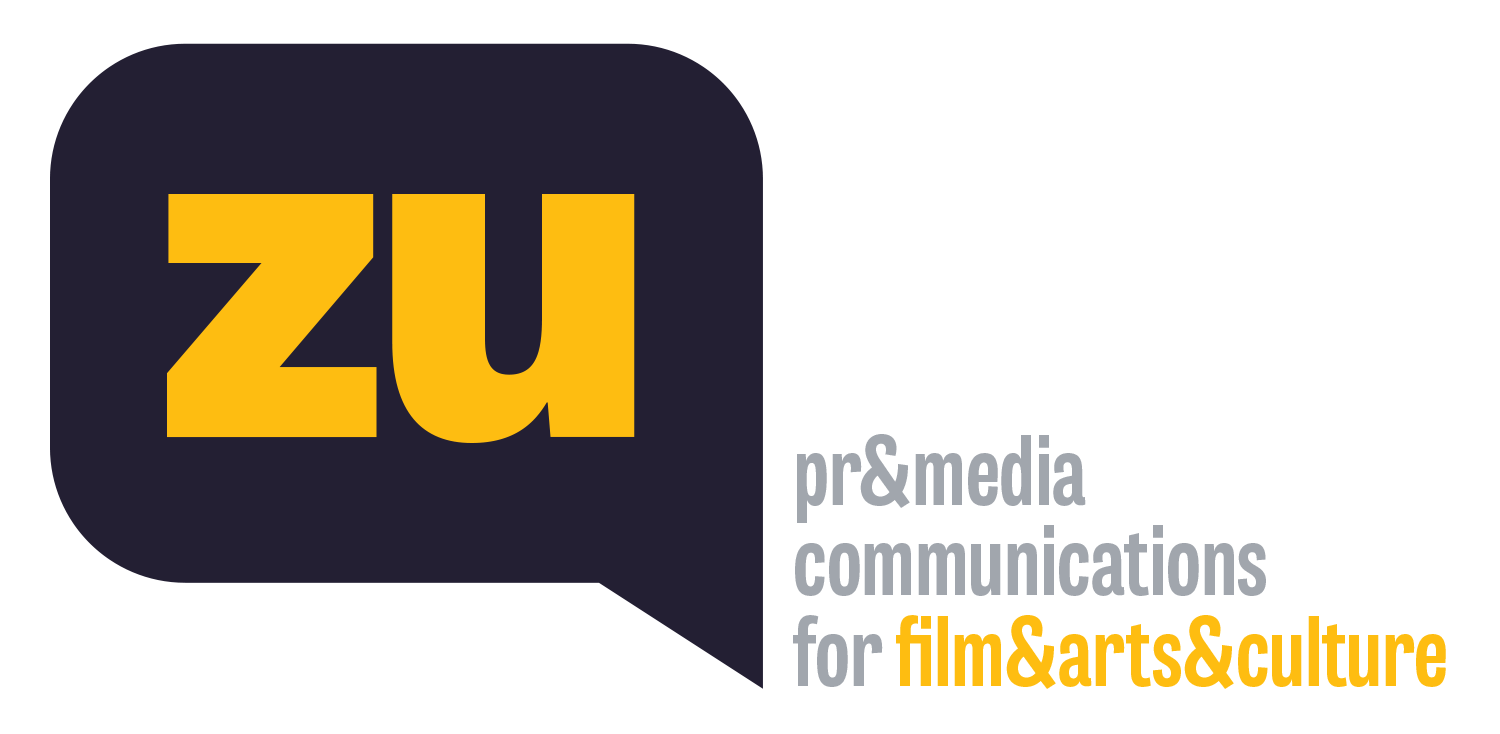 Star Wars Günü’nde Felsefelab Sohbeti: “İyi Bir Jedi Nasıl Yaşar?”Beykoz Kundura’nın düşünce platformu FelsefeLab'in geçen ay başlayan Star Wars okumalarının sonuncusu yarın akşam beykozkundura.com’da canlı yayınlanacak. Akademisyen Dr. Umut Eldem’in eşliğinde yapılacak “İyi bir Jedi Nasıl Yaşar?” adlı çevrimiçi konuşma, serinin hayranlarınca 4 Mayıs olarak kabul edilen Star Wars Günü kutlamalarına da eşlik edecek. Kant’tan yola çıkarak Judith Barad, William Lindenmuth gibi modern düşünürlere de uğrayacak “İyi bir Jedi Nasıl Yaşar?” konuşması, “İyilik” anlayışının Star Wars evreninde nasıl işlendiğini sorgulayacak ve son yıllarda kuralcılık, sonuççuluk ve erdem etiği gibi popüler yaklaşımların bu kurgu aracılığıyla nasıl bir araya getirilebileceğini görüp okumaya çalışacak. İzleyicinin de sorularıyla katılabileceği konuşma, saat 21:00’den itibaren beykozkundura.com’da yayınlanacak Zoom linkinden sınırlı kontenjanda ve ücretsiz izlenebilecek.Beykoz Kundura’nın felsefi yöntemlerin izinde kavramları anlamaya ve okumaya davet eden düşünce platformu FelsefeLab’in Star Wars okumalarının son halkası yarın akşam (4 Mayıs) beykozkundura.com’da canlı yayınlanacak. Akademisyen Dr. Umut Eldem’in eşliğinde yapılacak “İyi bir Jedi Nasıl Yaşar?” başlıklı çevrimiçi konuşma, serinin hayranlarınca doğumu 4 Mayıs olarak kabul edilen Star Wars Günü kutlamalarına da eşlik edecek.Star Wars evreninde sıklıkla karşımıza çıkan Stoacılık, İman Şövalyeleri, sadakat ve ihanet, baba ve oğulun mücadelesi, ölüm-kalım raddesindeki ahlaki ikilemler gibi terim ve kavramlardan yola çıkacak “İyi bir Jedi Nasıl Yaşar?”, “İyilik” anlayışının Star Wars evreninde nasıl işlendiğini sorgulayacak ve son yıllarda kuralcılık, sonuççuluk ve erdem etiği gibi popüler yaklaşımların bu kurgu aracılığıyla nasıl bir araya getirilebileceğini görüp okumaya çalışacak. Kant’tan yola çıkarak Judith Barad, William Lindenmuth gibi modern düşünürlere de uğrayacak “İyi bir Jedi Nasıl Yaşar?” konuşması, saat 21:00’den itibaren beykozkundura.com’da yayınlanacak Zoom linkinden sınırlı kontenjanda ve ücretsiz izlenebilecek.“Dört Mayıs seninle olsun!”George Lucas’ın 1977 yılında yönettiği “A New Hope” (Yeni Bir Umut) filmi ile başlayan ve televizyon dizilerinden animasyonlara ve çizgi romanlara, evreni durmadan genişleyen Star Wars efsanesi, 4 Mayıs’ta tüm dünyada çeşitli etkinliklerle kutlanıyor. Aynı zamanda Luke Skywalker Günü olarak da bilinen 4 Mayıs, filmin meşhur “May the force be with you” (Güç seninle olsun) repliğinin okunuşunu kelime oyunuyla “May the fourth be with you”, yani “Dört Mayıs seninle olsun”a çeviren hayranlarınca ilan edildi. Resmiyet kazanması ise, Margaret Thatcher’ın 1979 yılında İngiltere'nin Başbakanı olarak seçildiği gün gazetede yayımlanan “May the Fourth be with you, Maggie. Congratulations.” (4 Mayıs seninle olsun Maggie. Tebrikler.) başlıklı ilan ile olmuştu. 1994'te İngiltere Parlamentosu’ndaki tartışmalarda, 1999’da da astrofizikçi ve yazar Jeanne Cavelos’un “The Science of Star Wars” adlı kitabında kullanılan 4 Mayıs, 2008’de Facebook’taki ilk hayran topluluklarınca kutlanmaya başlanmış, 2011’de Kanada’da Toronto Underground Cinema’da gerçekleşen bir etkinlikle geniş kitlelere duyurulmuştu. 2013’ten beri Walt Disney Company, Disneyland ve Walt Disney World’ün resmi tatil ilan ettikleri gün, 2015 yılında Uluslararası Uzay İstasyonu’nda astronotlar tarafından filmlerinden biri izlenerek kutlanmıştı. “Yapay Zeka”dan “Star Wars”aBeykoz Kundura’nın Şubat ayında “Yapay Zeka” teması ile başlattığı FelsefeLab’in ikincisi Nisan ayında Star Wars okumaları ile devam etmişti. Star Wars serisini metafizik, siyasi ve etik temaları altında okumaya davet eden konuşmaların ilki FelsefeLab: Star Wars Okumaları I - Güç Bizimle mi?, ikincisi de FelsefeLab: Star Wars Okumaları II - Karşı mı ayna mı?: İmparatorluk ve İsyancılar olmuştu. FelsefeLab, Haziran ayında yeni bir tema ile devam edecek.4 Mayıs Salı akşamı saat 21:00’de çevrimiçi gerçekleşecek “İyi bir Jedi Nasıl Yaşar?” başlıklı FelsefeLab konuşmasını izlemek için buradaki kayıt formunu doldurabilirsiniz.Ayrıntılı bilgi için: beykozkundura.com/felsefeLabBEYKOZ KUNDURA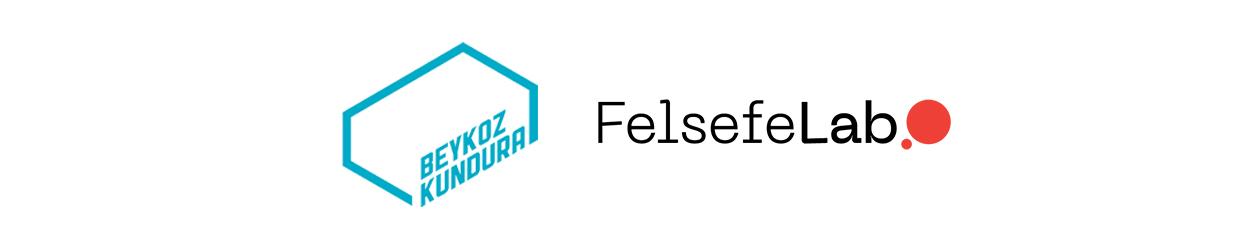 FelsefeLab - Star Wars Okumaları III - İyi bir Jedi Nasıl Yaşar?Tarih: 4 Mayıs 2021, SalıSaat: 21:00Türkçe, ÜcretsizStar Wars evreninde bir çok farklı etik yaklaşımı bir arada bulmak mümkün. Jedi düzeni ve Stoacılık, İman Şövalyeleri olarak Luke ve Anakin, sadakat ve ihanet, baba ve oğulun mücadelesi, ölüm-kalım raddesindeki ahlaki ikilemler hemen her Star Wars filminde karşımıza çıkan temalardan yalnızca birkaçı. Bu konuşmada bu temaları birbirine yaklaştıracak olan bir “İyilik” anlayışının Star Wars evreninde nasıl işlendiğini sorgulamaya çalışacağız. Son yıllarda etik literatüründeki popüler yaklaşımların (kuralcılık, sonuççuluk ve erdem etiğinin) bu kurgu aracılığıyla nasıl bir araya getirilebileceğini görmeye çalışacağız. Düşünürler: Kant, Stoa Okulu, Daniel Malloy, Judith Barad, William Stevens, Matt Hummel, William LindenmuthAnahtar Kelimeler: Stoacılık, Deontoloji, Erdem etiği, kendini gerçekleştirme, ahlaki ikilemlerKontenjan kapasite ile sınırlıdır.Dr. UMUT ELDEM Boğaziçi Üniversitesi Felsefe Bölümü’nde yüksek lisans ve doktorasını tamamladı. İstanbul Esenyurt Üniversitesi’nde öğretim üyeliği yaptı. Kant ve Heidegger hakkındaki araştırmaları ulusal ve uluslararası yayınlarda yayımlandı; Derrida, Hegel ve Yapay Zeka Etiği üzerine birçok konferans ve toplantıda konuşmalar yaptı. Pratik Felsefe ile Türkiye Kant Topluluğu’nun yönetim kurullarında yer alan Eldem, geçen yıl doktor öğretim üyesi olarak başladığı Doğuş Üniversitesi Sosyoloji Bölümü’nde çalışmalarını sürdürmektedir. Önemli felsefî metinleri ele aldığı Sesli Düşünce adlı bir Youtube kanalı vardır.